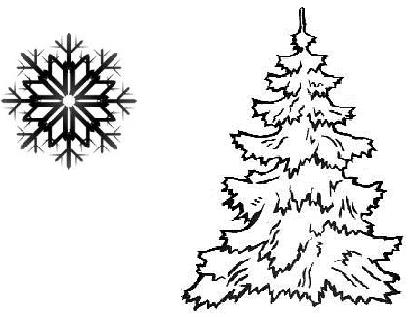 				СБОРНЫЕ ЭКСКУРСИИ		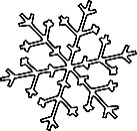 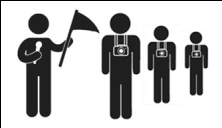 	1 – 16 февраля 2020 года  ПЕШЕХОДНЫЕ ЭКСКУРСИИ ПО ИСТОРИЧЕСКОМУ ЦЕНТРУБилеты на экскурсии можно приобрести в «Красной Избе» (+7 905 290 86 86) и в кассах музеев Кремля. Сбор на пешеходные экскурсии – у «Памятника Тысячелетию России» (если иное не указано в примечаниях).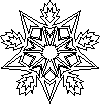 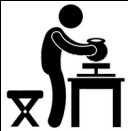 ТВОРЧЕСКИЕ ЭКСКУРСИИ И МАСТЕР-КЛАССЫ      На эти экскурсии и мастер-классы мы рекомендуем записываться заранее по телефонам.Экскурсия по Кремлю с выходом на боевой ход крепости (1,5 часа)Цена: 300 рублей – взрослые, 250 рублей – пенсионеры, учащиеся10:30Экскурсия по Кремлю, Софийскому собору и Ярославову дворúщу (2 часа)Цена: 400 рублей – взрослые, 300 рублей – пенсионеры, учащиеся13:00Экскурсия по Кремлю, Владычной палате и Ярославову дворúщу (2 часа)Цена: 400 рублей – взрослые, 300 рублей – пенсионеры, учащиесяЕжедневно (3, 5, 10 февраля вместо Грановитой палаты – Софийский собор): 15:00Экскурсия по Кремлю и Софийскому собору (1,5 часа)Цена: 300 рублей – взрослые, 250 рублей – пенсионеры, учащиеся Ежедневно 16:00«Прогулка по Кремлю со Статским Советником» (1,5 часа)Жизнь горожан в губернском Новгороде XIX века. Торжества по случаю открытия памятника Тысячелетию России. Сбор у информ. центра музея, Сенная пл., Важня.Цена: 350 рублей – взрослые, 300 рублей – пенсионеры, учащиеся2, 9, 16 февраля14:00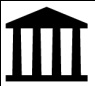 ЭКСКУРСИИ ПО МУЗЕЙНЫМ ВЫСТАВКАМЭКСКУРСИИ ПО МУЗЕЙНЫМ ВЫСТАВКАМИСТОРИЧЕСКИЙ МУЗЕЙ (Новгородский Кремль)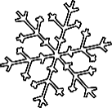 ИСТОРИЧЕСКИЙ МУЗЕЙ (Новгородский Кремль)«Как купец Готтлоб на Торг Новгородский ходил». Интерактивная программа в залах исторической экспозиции. Сбор у кассы Главного здания музея (Кремль, 4)Цена: 250 руб. – взрослые, 200 руб. – пенсионеры, студенты, школьники.1, 8, 15 февраля14:00ГРАНОВИТАЯ (ВЛАДЫЧНАЯ) ПАЛАТА (Новгородский Кремль)ГРАНОВИТАЯ (ВЛАДЫЧНАЯ) ПАЛАТА (Новгородский Кремль)Экскурсия по экспозициям «Палата архиепископа Евфимия II на Владычном дворе Новгородского Кремля» и «Ювелирное и декоративно-прикладное искусство V-XIX вв». Цена: 250 руб. – взрослые; 200 руб. – пенсионеры, студенты, школьникиВт – Пт (кроме 5 февраля): 12:00Сб, Вс: 12:00; 14:00ЦЕНТР РЕСТАВРАЦИИ МОНУМЕНТАЛЬНОЙ ЖИВОПИСИ (Антоново, Западный корпус)ЦЕНТР РЕСТАВРАЦИИ МОНУМЕНТАЛЬНОЙ ЖИВОПИСИ (Антоново, Западный корпус)Экскурсия по мастерским. Знакомство с работой реставраторов над фресками ц. Успения на Волотовом поле XIV в. Цена: 200 руб. – полный; 150 руб. – льготныйЧт: 16:00Сб: 14:00ЦЕНТР МУЗЫКАЛЬНЫХ ДРЕВНОСТЕЙ В.И. ПОВЕТКИНА (ул. Ильина, 9Б)ЦЕНТР МУЗЫКАЛЬНЫХ ДРЕВНОСТЕЙ В.И. ПОВЕТКИНА (ул. Ильина, 9Б)Экскурсии по Центру музыкальных древностей В.И. ПоветкинаЦена: 300 руб. – взр.; 200 руб. – пенс., студ.; 100 руб. – шк.Вт – Вс 14:00-15:30СОКОЛИНЫЙ ДВОР (Южная часть Кремля)СОКОЛИНЫЙ ДВОР (Южная часть Кремля)Свободные полёты птиц на Соколином дворе Цена: 150 руб. – взрослые; 100 руб. – пенсионеры, учащиеся; до 7 лет – б/пСб, Вс: 13:00МУЛЬТИМЕДИЙНАЯ ПАНОРАМА В НИКОЛЬСКОМ СОБОРЕМУЛЬТИМЕДИЙНАЯ ПАНОРАМА В НИКОЛЬСКОМ СОБОРЕ Фильм 1 «Великий Торг и Княжий двор» дает уникальную возможность окунуться в атмосферу древнего города, услышать голоса новгородского Торга, узнать, где собиралось Вече, и заседал купеческий суд  Фильм 2 «Никольский собор». В фильме ведётся рассказ об архитектуре и живописи собора, а также воссоздан пятиярусный иконостас храма из более, чем сорока икон, которые находились в нем вплоть до 80-х годов XX векаЕжедневно
кроме Пн, ВтЦена: 100 рублей – взрослые, 50 рублей – учащиеся.Детский музейный центр (Кремль, Судейский городок 3)Детский музейный центр (Кремль, Судейский городок 3)Детский музейный центр (Кремль, Судейский городок 3)Экскурсии и мастер-классыЦена: 200 рублей (взрослые); 150 рублей (пенсионеры, учащиеся,дошкольники)Узнайте больше:+7 (816 2) 77 40 54Сбор у Детского музейного центра 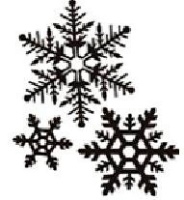 1 февраля 12:00 – «Рассказы о книгах». Интерактивная экскурсия по выставке «Свет дневной есть слово книжное» (6+)1 февраля 15:00 – «Новгород наш!».  Тематическая экскурсия по Кремлю (12+)2 февраля 12:00 – Мастер-класс по изготовлению сувенира из глины (6+)  2 февраля 15:00 – Интерактивная экскурсия с практическим занятием «Письмо на церах» (12+)8 февраля 12:00 – Интерактивная экскурсия по Владычной палате (6+)8 февраля 15:00 – «Новгород – центр книжности». Интерактивная экскурсия по выставке «Свет дневной есть слово книжное» (12+)9 февраля 12:00 – «Мастер-класс на выставке «Свет дневной есть слово книжное» (6+)9 февраля 15:00 – «Книжники».  Интерактивное занятие «Письмо гусиным пером» на выставке «Свет дневной есть слово книжное» (6+)                               15 февраля 12:00 – «Откуда азбука пошла».  Интерактивная экскурсия по выставке «Свет дневной есть слово книжное»  (6+) 15 февраля 15:00 – «Былины у печки».  Интерактивная программа в этнографической комнате «Мир крестьянской культуры» (6+)     16 февраля 12:00 – Открытый урок в «Школе гусельника Антония». Лекция-концерт о духовых свистковых народных инструментах мира. Мастер-класс по изготовлению свистульки из глины.                                                16 февраля 15:00 – Музыкально-художественный салон «Картинки с выставки» «Новгородские поэты о Новгороде». Гости салона – поэты музыкально-поэтического клуба «Вдохновение». В программе:  концерт учащихся ДМШ им. А.С. Аренского, школы искусств колледжа искусств им. С.В. Рахманинова; знакомство с выставкой «Свет дневной есть слово книжное»; выставка детских рисунков участников салона (6+)                                   1 февраля 12:00 – «Рассказы о книгах». Интерактивная экскурсия по выставке «Свет дневной есть слово книжное» (6+)1 февраля 15:00 – «Новгород наш!».  Тематическая экскурсия по Кремлю (12+)2 февраля 12:00 – Мастер-класс по изготовлению сувенира из глины (6+)  2 февраля 15:00 – Интерактивная экскурсия с практическим занятием «Письмо на церах» (12+)8 февраля 12:00 – Интерактивная экскурсия по Владычной палате (6+)8 февраля 15:00 – «Новгород – центр книжности». Интерактивная экскурсия по выставке «Свет дневной есть слово книжное» (12+)9 февраля 12:00 – «Мастер-класс на выставке «Свет дневной есть слово книжное» (6+)9 февраля 15:00 – «Книжники».  Интерактивное занятие «Письмо гусиным пером» на выставке «Свет дневной есть слово книжное» (6+)                               15 февраля 12:00 – «Откуда азбука пошла».  Интерактивная экскурсия по выставке «Свет дневной есть слово книжное»  (6+) 15 февраля 15:00 – «Былины у печки».  Интерактивная программа в этнографической комнате «Мир крестьянской культуры» (6+)     16 февраля 12:00 – Открытый урок в «Школе гусельника Антония». Лекция-концерт о духовых свистковых народных инструментах мира. Мастер-класс по изготовлению свистульки из глины.                                                16 февраля 15:00 – Музыкально-художественный салон «Картинки с выставки» «Новгородские поэты о Новгороде». Гости салона – поэты музыкально-поэтического клуба «Вдохновение». В программе:  концерт учащихся ДМШ им. А.С. Аренского, школы искусств колледжа искусств им. С.В. Рахманинова; знакомство с выставкой «Свет дневной есть слово книжное»; выставка детских рисунков участников салона (6+)                                   ЦЕРКОВЬ ЖЁН МИРОНОСИЦ (Ярославово дворище, ул. Никольская, 3)ЦЕРКОВЬ ЖЁН МИРОНОСИЦ (Ярославово дворище, ул. Никольская, 3)ЦЕРКОВЬ ЖЁН МИРОНОСИЦ (Ярославово дворище, ул. Никольская, 3)Мастер-класс по изготовлению обрядовой куклы.
Мастер-класс по валянию сувенирных изделий из шерсти.Стоимость: 200 рублей. В другое время запись по телефону: +7 921 696 12 39Мастер-класс по изготовлению обрядовой куклы.
Мастер-класс по валянию сувенирных изделий из шерсти.Стоимость: 200 рублей. В другое время запись по телефону: +7 921 696 12 39Пн, Пт, Сб, Вс: 12:00Пн, Пт, Сб, Вс: 14:00МУЗЕЙНЫЙ ЦЕХ ФАРФОРА (Десятинный монастырь)МУЗЕЙНЫЙ ЦЕХ ФАРФОРА (Десятинный монастырь)МУЗЕЙНЫЙ ЦЕХ ФАРФОРА (Десятинный монастырь)Экскурсия в музейный цех фарфораЦена: 170 рублей для взрослых, 120 – льготные. Запись по телефону: +7 911 644 02 91Экскурсия в музейный цех фарфораЦена: 170 рублей для взрослых, 120 – льготные. Запись по телефону: +7 911 644 02 91Сб, Вс: 15:00Мастер-класс «Рождественский сувенир» по росписи изделия из фарфораМастер-класс «Времена года. Зима» по росписи изделия из фарфораЦена: 250 руб. – взрослые, 200 руб. – льготные. Запись по телефону: +7 911 644 02 91Мастер-класс «Рождественский сувенир» по росписи изделия из фарфораМастер-класс «Времена года. Зима» по росписи изделия из фарфораЦена: 250 руб. – взрослые, 200 руб. – льготные. Запись по телефону: +7 911 644 02 91Сб: 16:00Вс: 16:00МУЗЕЙ ХУДОЖЕСТВЕННОЙ КУЛЬТУРЫ НОВГОРОДСКОЙ ЗЕМЛИ (Десятинный монастырь)МУЗЕЙ ХУДОЖЕСТВЕННОЙ КУЛЬТУРЫ НОВГОРОДСКОЙ ЗЕМЛИ (Десятинный монастырь)МУЗЕЙ ХУДОЖЕСТВЕННОЙ КУЛЬТУРЫ НОВГОРОДСКОЙ ЗЕМЛИ (Десятинный монастырь)Мастер-класс «Чудо-снеговик» по росписи гипсовой фигурки снеговикаЦена: 250 рублей для взрослых, 200 рублей – льготные, 150 рублей – дошкольники. Запись по телефону: +7 (816 2) 77 42 56Мастер-класс «Чудо-снеговик» по росписи гипсовой фигурки снеговикаЦена: 250 рублей для взрослых, 200 рублей – льготные, 150 рублей – дошкольники. Запись по телефону: +7 (816 2) 77 42 56Сб: 16:00